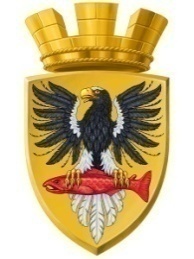                           Р О С С И Й С К А Я   Ф Е Д Е Р А Ц И Я      КАМЧАТСКИЙ КРАЙП О С Т А Н О В Л Е Н И Е АДМИНИСТРАЦИИ ЕЛИЗОВСКОГО ГОРОДСКОГО ПОСЕЛЕНИЯот 13.02.2018					№ 142-п       г. Елизово	В соответствии с Федеральным законом от 06.10.2003 № 131-ФЗ «Об общих принципах организации местного самоуправления в Российской Федерации», Уставом Елизовского городского поселения, постановлением Правительства Российской Федерации от 10.02.2017 № 169 «Об утверждении Правил предоставления и распределения субсидий из федерального бюджета бюджетам субъектов Российской Федерации на поддержку государственных программ субъектов Российской Федерации и муниципальных программ формирования современной городской среды», постановлением администрации Елизовского городского поселения от 26.12.2017 № 1329-п «Об утверждении муниципальной программы «Формирование современной городской среды в Елизовском городском поселении на 2018-2022 годы», протоколом заседания Муниципальной общественной комиссии по обеспечению реализации приоритетного проекта «Формирование комфортной городской среды» в Елизовском городском поселении от 12.02.2018 №2ПОСТАНОВЛЯЮ:Утвердить Перечень общественных территорий для проведения голосования по отбору общественных территорий в Елизовском городском поселении, подлежащих включению в первоочередном порядке благоустройству в 2018 году в муниципальную программу «Формирование современной городской среды в Елизовском городском поселении на 2018-2022 годы» согласно приложению  к настоящему постановлению.Управлению делами администрации Елизовского городского поселения опубликовать (обнародовать) настоящее постановление в средствах массовой информации и разместить в информационно-телекоммуникационной сети «Интернет» на официальном сайте администрации Елизовского городского поселения.Настоящее постановление вступает в силу после его опубликования (обнародования).Контроль за исполнением настоящего постановления оставляю за собой.ВрИО Главы администрацииЕлизовского городского поселения 					         Д.Б. ЩипицынСОГЛАСОВАНИЕ:Управления делами администрацииЕлизовского городского поселенияИсполнитель: Пятинкина Ирина Александровна, Управление финансов и экономического развития администрации Елизовского городского поселения, тел. 7-26-83_______________________________________________________________________Рассылка: Елизовская городская прокуратура, Управление делами администрации Елизовского городского поселения, Управление финансов и экономического развития администрации Елизовского городского поселения 2 экз.								Приложение  к постановлению								администрации Елизовского								городского поселения								13.02.2018 № 142-пПеречень общественных территорий для проведения голосования по отбору общественных территорий в Елизовском городском поселении, подлежащих включению в первоочередном порядке благоустройству в 2018 году в муниципальную программу «Формирование современной городской среды в Елизовском городском поселении на 2018-2022 годы»Об утверждении перечня общественных территорий для проведения голосования по отбору общественных территорий в Елизовском городском поселении, подлежащих включению в первоочередном порядке благоустройству в 2018 году в муниципальную программу «Формирование современной городской среды в Елизовском городском поселении на 2018-2022 годы»наименование должностиподписьфамилия, инициалыЗаместитель Главы администрации Елизовского городского поселенияВ.А. МаслоРуководитель Управления финансов и экономического развития Елизовского городского поселенияМ.Г. ОстрогаРуководитель Управления делами администрации Елизовского городского поселенияО.В. БочарниковаЮрисконсульт юридического отделаН.А. Кутепова№ п/пНаименование общественной территории1Архитектурная форма «Медведи»2Парк культуры и отдыха «СКАЗКА»3Сквер у памятника Ленину В.И.4Сквер район дома № 112 по ул. Завойко 5Сквер ул. Ленина 26, 28 